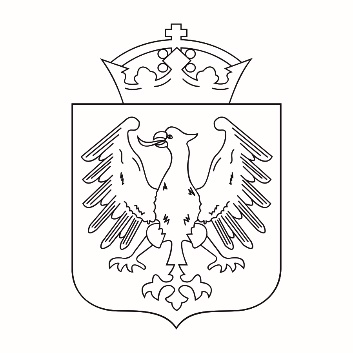 Prezydent Miasta GnieznaWOŚ.6220.12.2023                                                                                      Gniezno, dnia 12.04.2024r. DECYZJA O ŚRODOWISKOWYCH UWARUNKOWANIACHNa podstawie art. 71 ust. 1 i ust. 2 pkt. 2, art. 75 ust. 1 pkt. 4, ust. 4 art. 84 oraz art. 85 ust. 1, ust. 2 pkt. 2, ust. 3 ustawy z dnia 3 października 2008r. o udostępnianiu informacji o środowisku i jego ochronie, udziale społeczeństwa w ochronie środowiska oraz o ocenach oddziaływania na środowisko (t. j. Dz. U. z 2023r. poz. 1094 ze zm.), zwanej w dalszej części „ustawą ooś”, 
a także na podstawie § 3 ust. 1 pkt 54 a lit. b rozporządzenia Rady Ministrów z 10 września 2019 r. w sprawie przedsięwzięć mogących znacząco oddziaływać na środowisko (Dz. U. z 2019r. poz. 1839 ze zm.), w związku z art. 49 i 104 ustawy z dnia 14 czerwca 1960 roku – Kodeks postępowania administracyjnego (t. j. Dz. U. z 2023 r., poz. 775 ze zm.), po rozpatrzeniu wniosku: Centralnej Grupy Energetycznej S.A. Posada ul. Reymonta 23; 62-530 Kazimierz Biskupi, 
w sprawie wydania decyzji o środowiskowych uwarunkowaniach dla planowanego przedsięwzięcia polegającego na budowie w obrębie Miasta Gniezna oraz w obrębie Wełnicy Gmina Gniezno elektrowni fotowoltaicznej o mocy do około 10 MWorzekamstwierdzić brak potrzeby przeprowadzenia oceny oddziaływania na środowisko dla planowanego przedsięwzięcia mogącego potencjalnie znacząco oddziaływać na środowisko polegającego na budowie w obrębie Miasta Gniezna oraz w obrębie Wełnicy Gmina Gniezno elektrowni fotowoltaicznej o mocy do około 10 MW.określić warunki i wymagania korzystania ze środowiska w fazie realizacji przedsięwzięcia, ze szczególnym uwzględnieniem ograniczenia uciążliwości dla terenów sąsiednich: Pod zabudowę panelami przeznaczyć do 3,742 ha powierzchni wyznaczonej po obrysie skrajnych modułów paneli, łącznej powierzchni działek nr ewidencyjny 1, obręb Gniezno oraz nr ewidencyjny 197/3, obręb Wełnica, gmina Gniezno. Spod zainwestowania wyłączyć południową część działki nr ewidencyjny 1, obręb  Gniezno z zadrzewieniem i łąką.Realizację przedsięwzięcia przeprowadzić w okresie od 1 listopada do 15 lutego.Prace budowlane oraz ruch pojazdów ograniczyć do pory dnia, to jest godz. 6:00–22:00.Na etapie prowadzenia prac ziemnych codziennie przed rozpoczęciem prac kontrolować wykopy, a uwięzione w nich zwierzęta niezwłocznie przenosić w bezpieczne miejsce. Kontrolę przeprowadzić także bezpośrednio przed zasypaniem wykopów.Zastosować moduły fotowoltaiczne o powierzchni antyrefleksyjnej.Wykonać ogrodzenie ażurowe bez podmurówki z pozostawieniem minimum 0,2 m przerwy między ogrodzeniem a gruntem.Panele słoneczne montować na wysokości minimum 0,8 m mierząc od dolnej krawędzi paneli do powierzchni ziemi.Do obsiewu powierzchni biologicznie czynnych farmy fotowoltaicznej nie używać gatunków roślin obcego pochodzenia.Koszenie roślinności pokrywającej teren elektrowni prowadzić na etapie eksploatacji przedsięwzięcia w okresie od 1-15 sierpnia oraz od 1 listopada do 15 lutego.Nie stosować nawozów sztucznych i chemicznych środków ochrony roślin.Transformatory umieścić w prefabrykowanych, betonowych budynkach lub stalowych kontenerach. W przypadku zastosowania transformatorów olejowych, wyposażyć je w szczelne misy mogące pomieścić całą zawartość oleju oraz pozostałości po ewentualnej akcji gaśniczej.Czyszczenie paneli fotowoltaicznych prowadzić na sucho za pomocą specjalnych szczotek. Dopuszcza się wykorzystanie do mycia paneli czystej wody bez dodatku detergentów.W porze nocnej nie stosować ciągłego oświetlenia terenu farmy fotowoltaicznej 
i jego ogrodzenia.Integralną częścią decyzji jest załącznik nr 1 stanowiący charakterystykę planowanego przedsięwzięcia.UZASADNIENIEDnia 20.10.2023r. do Urzędu Miejskiego w Gnieźnie wpłynął wniosek inwestora Centralnej Grupy Energetycznej S.A. Posada ul. Reymonta 23; 62-530 Kazimierz Biskupi 
w sprawie wydania decyzji o środowiskowych uwarunkowaniach dla planowanego przedsięwzięcia polegającego na budowie w obrębie Miasta Gniezna oraz w obrębie Wełnicy Gmina Gniezno elektrowni fotowoltaicznej o mocy do około 10 MW. 	Do wniosku dołączono kartę informacyjną przedsięwzięcia sporządzoną zgodnie z art. 62a ustawy ooś, zwaną w dalszej części decyzji „k.i.p”, oraz wszystkie załączniki wymagane prawem: poświadczoną przez właściwy organ mapę ewidencyjną w skali 1:5000 obejmującą przewidywany teren na którym będzie realizowane przedsięwzięcie oraz obejmującą przewidywany obszar, na który będzie oddziaływać przedsięwzięcie, mapę z zaznaczonym przewidywanym terenem, na którym będzie realizowane przedsięwzięcie oraz z zaznaczonym przewidywanym terenem, na który będzie oddziaływać przedsięwzięcie, opłatę skarbową, informację z Krajowego Rejestru Sądowego. Z uwagi na fakt, że przedmiotowe zamierzenie inwestycyjne będzie realizowane częściowo na terenie Gminy Gniezno, w dniu 31.10.2023r. Prezydent Miasta Gniezna wystąpił do Powiatowego Zarządu Geodezji, Kartografii, Katastru i Nieruchomości w Gnieźnie o przekazanie informacji koniecznych do ustalenia stron postępowania tj. podmiotów, którym przysługuje prawo rzeczowe do nieruchomości położonych na terenie Gminy Gniezno. W odpowiedzi z dnia 09.11.2023r. organ przekazał niezbędne informacje, m.in. na podstawie których ustalono, że liczba ustalonych stron 
w postępowaniu przekracza 10. Biorąc pod uwagę ten fakt, tut. Organ zgodnie z art. 74 ust. 3 ustawy ooś zastosował art. 49 ustawy - Kodeks postępowania administracyjnego i na każdym etapie informował obwieszczeniem Strony o toczącym się postępowaniu a także o możliwości składania przez Strony uwag i wniosków.    W dniu 10.11.2023r. zostało wszczęte postępowanie administracyjne w sprawie wydania decyzji o środowiskowych uwarunkowaniach dla planowanego przedsięwzięcia polegającego na budowie w obrębie Miasta Gniezna oraz w obrębie Wełnicy Gmina Gniezno elektrowni fotowoltaicznej o mocy do około 10 MW, o czym zawiadomiono strony 
w postępowaniu poprzez publiczne obwieszczenie. Zgodnie ze złożonym przez Inwestora wnioskiem wraz z k.i.p, planowane przedsięwzięcie będzie polegać na budowie elektrowni fotowoltaicznej o mocy do 10 MW zlokalizowanej na działkach: o nr ewidencyjnym 1, ark. 188 obręb 0001 Gniezno oraz nr ewidencyjnym 197/3, obręb 0031 Wełnica, gmina Gniezno. Elementami planowanego przedsięwzięcia są: do 40 000 sztuk paneli fotowoltaicznych, do 50 sztuk inwerterów, do 10 sztuk kontenerowych stacji transformatorowych, konstrukcje wsporcze, okablowanie AC i DC oraz ogrodzenie.Zgodnie z § 3 ust. 1 pkt 54 a lit. b rozporządzenia Rady Ministrów z 10 września 2019 r. 
w sprawie przedsięwzięć mogących znacząco oddziaływać na środowisko (Dz. U. z 2019r. poz. 1839 ze zm.), planowane przedsięwzięcie zostało zaliczone do przedsięwzięć mogących potencjalnie znacząco oddziaływać na środowisko, dla których obowiązek przeprowadzenia oceny oddziaływania na środowisko może być stwierdzony.Dnia 10.11.2023r., na podstawie art. 64 ust. 1 pkt. 1, 2 i 4 ustawy ooś, Prezydent Miasta Gniezna wystąpił do Regionalnego Dyrektora Ochrony Środowiska w Poznaniu, Państwowego Powiatowego Inspektora Sanitarnego w Gnieźnie oraz Dyrektora Zarządu Zlewni w Poznaniu Państwowego Gospodarstwa Wodnego Wody Polskie o wydanie opinii w sprawie obowiązku przeprowadzenia oceny oddziaływania przedsięwzięcia na środowisko dla planowanego przedsięwzięcia mogącego potencjalnie znacząco oddziaływać na środowisko polegającego na budowie w obrębie Miasta Gniezna oraz w obrębie Wełnicy Gmina Gniezno elektrowni fotowoltaicznej o mocy do około 10 MW, a w przypadku stwierdzenia takiej potrzeby, co do zakresu raportu o oddziaływaniu na środowisko wnioskowanego przedsięwzięcia. Z uwagi na fakt, iż częściowo inwestycja będzie zlokalizowana na terenie Gminy Gniezno tj. na terenie działki o nr ewid. 197/3, obręb 0031 Wełnica, gmina Gniezno, zgodnie z art. 75  ust. 4 ustawy ooś, Prezydent Miasta Gniezna wystąpił do Wójta Gminy Gniezno o wydanie opinii w sprawie obowiązku przeprowadzenia oceny oddziaływania przedsięwzięcia na środowisko dla planowanego przedsięwzięcia mogącego potencjalnie znacząco oddziaływać na środowisko. Ponadto w przypadku przedsięwzięcia, o którym mowa w art. 75 ust. 1 pkt 4 ustawy ooś, wykraczającego poza obszar jednej gminy, decyzję o środowiskowych uwarunkowaniach wydaje wójt, burmistrz, prezydent miasta, na którego obszarze właściwości znajduje się największa część terenu, na którym ma być realizowane to przedsięwzięcie, po zasięgnięciu opinii wójta, burmistrza, prezydenta miasta właściwego dla pozostałego terenu, na którym ma być realizowane to przedsięwzięcie. Na tej podstawie art. 75 ust. 1 pkt 4 ustawy ooś, stwierdzono, że organem właściwym do wydania decyzji o środowiskowych uwarunkowaniach jest Prezydent Miasta Gniezna a Wójt Gminy Gniezno przedłoży ww. opinię w toku postępowania administracyjnego. Państwowy Powiatowy Inspektor Sanitarny w Gnieźnie - OPINIĄ SANITARNĄ Nr 
ON-NS.9022.5.54.2023 z dnia 30.11.2023r. nie stwierdził potrzeby przeprowadzenia oceny oddziaływania przedsięwzięcia na środowisko i odstąpił od określenia zakresu raportu 
o oddziaływaniu przedsięwzięcia na środowisko. Jak podkreślił Państwowy Powiatowy Inspektor Sanitarny w Gnieźnie, ze względu na rodzaj i wielkość inwestycji oraz lokalizację na terenach rolnych a także informacje zawarte w karcie informacyjnej przedsięwzięcia dla proponowanej inwestycji wymienionej w treści § 3 ust. 1 pkt 54 a lit. b) rozporządzenia Rady Ministrów z 10 września 2019 r. w sprawie przedsięwzięć mogących znacząco oddziaływać na środowisko (Dz. U. z 2019r. poz. 1839 ze zm.), nie jest wymagane sporządzenie raportu 
o oddziaływaniu przedsięwzięcia na środowisko. Państwowe Gospodarstwo Wodne Wody Polskie, Dyrektor Zarządu Zlewni w Poznaniu, OPINIĄ znak: PO.ZZŚ.4.4901.559.2023.KN.1 z dn. 27.11.2023r., nie stwierdził potrzeby przeprowadzenia oceny oddziaływania ww. przedsięwzięcia na środowisko.Wójt Gminy Gniezno Postanowieniem znak: OŚR.6220.5.2023.P z dnia 12.12.2023r. postanowił pozytywnie zaopiniować przedłożony przez Prezydenta Miasta Gniezna wniosek Centralnej Grupy Energetycznej S.A. Posada ul. Reymonta 23, 62-530 Kazimierz Biskupi o wydanie o wydanie decyzji o środowiskowych uwarunkowaniach  dla przedsięwzięcia polegającego na budowie w obrębie Miasta Gniezna oraz w obrębie Wełnicy Gmina Gniezno elektrowni fotowoltaicznej o mocy do około 10 MW. Wójt Gminy Gniezno podkreślił, że mając na względzie lokalizację planowanego przedsięwzięcia poza obszarami chronionymi, na gruntach rolnych oraz realizację przedsięwzięcia zgodnie z nałożonymi warunkami określonymi przez wszystkie organy opiniujące, Wójt Gminy Gniezno pozytywnie zaopiniował przedmiotowe przedsięwzięcie.Regionalny Dyrektor Ochrony Środowiska w Poznaniu, pismem znak: WOO-IV.4220.1448.2023.SS.1 z dn. 20.11.2023r. zwrócił uwagę na kwestie formalne związane ze złożeniem podpisu elektronicznego do przedłożonej przez wnioskodawcę dokumentacji oraz wystąpił do Prezydenta Miasta Gniezna o wskazanie w otoczeniu planowanego przedsięwzięcia najbliższych terenów o których mowa w tabeli nr 1 załącznika do rozporządzenia Ministra Środowiska z dnia 14 czerwca 2007r. w sprawie dopuszczalnych poziomów hałasu w środowisku (Dz. U. z 2014r. poz. 112) i wymagających ochrony akustycznej. Ponadto należy przedłożyć informację o faktycznym sposobie zagospodarowania 
i wykorzystania terenów wokół planowanej inwestycji. Na tej podstawie Prezydent Miasta Gniezna pismem z dnia 27.11.2023r. wezwał wnioskodawcę do złożenia wyjaśnień i przedłożenia prawidłowo podpisanych dokumentów w wersji elektronicznej opatrzonych podpisem elektronicznym. Dnia 01.12.2023r. wnioskodawca przedłożył prawidłowo podpisane dokumenty, które zostały przekazane do Regionalnego Dyrektora Ochrony Środowiska 
w Poznaniu pismem w dniu 12.12.2023r. wraz z przekazaniem informacji o faktycznym zagospodarowaniu terenów wokół planowanej inwestycji. Dokumentacja została przekazana również pismami z dnia 13.12.2023r. do Wójta Gminy Gniezno, Dyrektora Zarządu Zlewni Wód Polskich w Poznaniu oraz Państwowego Powiatowego Inspektora Sanitarnego w Gnieźnie.Następnie Regionalny Dyrektor Ochrony Środowiska w Poznaniu, pismem znak: WOO-IV.4220.1448.2023.SS.2 z dn. 29.12.2023r. poinformował, że przedłożone dokumenty wymagają uzupełnienia i konieczność wezwania wnioskodawcy o kolejne wyjaśnienia w sprawie, w tym o konieczność weryfikacji kwalifikacji planowanego przedsięwzięcia. Dnia 08.01.2024r. Prezydent Miasta Gniezna wezwał po raz kolejny wnioskodawcę do złożenia dodatkowych wyjaśnień, następnie wnioskodawca dnia 02.02.2024r. przedłożył do Prezydenta Miasta Gniezna uzupełnienie karty informacyjnej przedsięwzięcia, która została przekazana do Regionalnego Dyrektora pismem z dnia 16.02.2024r. Ponadto zgromadzoną dodatkową dokumentację przedłożono do Wójta Gminy Gniezno, Państwowego Powiatowego Inspektora Sanitarnego w Gnieźnie oraz Dyrektora Zarządu Zlewni w Poznaniu Państwowego Gospodarstwa Wodnego Wody Polskie celem ujednolicenia akt sprawy oraz czy podtrzymane zostaną wydane ww. opinie w świetle nowych dokumentów. Państwowy Powiatowy Inspektor Sanitarny w Gnieźnie – Postanowieniem Nr ON-NS.9022.5.54.2023 z dnia 29.02.2024r. podtrzymał wydaną wcześniej opinię ww. sprawie.Następnie Regionalny Dyrektor Ochrony Środowiska w Poznaniu Postanowieniem znak:  WOO-IV.4220.1448.2023.SS.3 z dn. 08.03.2024r., w którym wyraził opinię, że dla przedmiotowego przedsięwzięcia nie ma potrzeby przeprowadzenia oceny oddziaływania na środowisko 
i wskazał na konieczność uwzględnienia w decyzji o środowiskowych uwarunkowaniach następujących warunków i wymagań:Pod zabudowę panelami przeznaczyć do 3,742 ha powierzchni wyznaczonej po obrysie skrajnych modułów paneli, łącznej powierzchni działek nr ewidencyjny 1, obręb Gniezno oraz nr ewidencyjny 197/3, obręb Wełnica, gmina Gniezno. Spod zainwestowania wyłączyć południową część działki nr ewidencyjny 1, obręb  Gniezno z zadrzewieniem i łąką.Realizację przedsięwzięcia przeprowadzić w okresie od 1 listopada do 15 lutego.Prace budowlane oraz ruch pojazdów ograniczyć do pory dnia, to jest godz. 6:00–22:00.Na etapie prowadzenia prac ziemnych codziennie przed rozpoczęciem prac kontrolować wykopy, a uwięzione w nich zwierzęta niezwłocznie przenosić w bezpieczne miejsce. Kontrolę przeprowadzić także bezpośrednio przed zasypaniem wykopów.Zastosować moduły fotowoltaiczne o powierzchni antyrefleksyjnej.Wykonać ogrodzenie ażurowe bez podmurówki z pozostawieniem minimum 0,2 m przerwy między ogrodzeniem a gruntem.Panele słoneczne montować na wysokości minimum 0,8 m mierząc od dolnej krawędzi paneli do powierzchni ziemi.Do obsiewu powierzchni biologicznie czynnych farmy fotowoltaicznej nie używać gatunków roślin obcego pochodzenia.Koszenie roślinności pokrywającej teren elektrowni prowadzić na etapie eksploatacji przedsięwzięcia w okresie od 1-15 sierpnia oraz od 1 listopada do 15 lutego.Nie stosować nawozów sztucznych i chemicznych środków ochrony roślin.Transformatory umieścić w prefabrykowanych, betonowych budynkach lub stalowych kontenerach. W przypadku zastosowania transformatorów olejowych, wyposażyć je w szczelne misy mogące pomieścić całą zawartość oleju oraz pozostałości po ewentualnej akcji gaśniczej.Czyszczenie paneli fotowoltaicznych prowadzić na sucho za pomocą specjalnych szczotek. Dopuszcza się wykorzystanie do mycia paneli czystej wody bez dodatku detergentów.W porze nocnej nie stosować ciągłego oświetlenia terenu farmy fotowoltaicznej 
i jego ogrodzenia.Biorąc pod uwagę kryteria wymienione w art. 63 ust. 1 ustawy ooś, przeanalizowano: rodzaj, skalę i cechy przedsięwzięcia, wielkość zajmowanego terenu, zakres robót związanych z jego realizacją, prawdopodobieństwo, czas trwania, zasięg oddziaływania, możliwości ograniczenia oddziaływania oraz odwracalność oddziaływania, powiązania z innymi przedsięwzięciami, a także wykorzystanie zasobów naturalnych, różnorodność biologiczną, emisję i uciążliwości związane z eksploatacją przedsięwzięcia, gęstość zaludnienia wokół przedsięwzięcia oraz usytuowanie przedsięwzięcia z uwzględnieniem możliwego zagrożenia dla środowiska m.in. względem obszarów objętych ochroną, w tym stref ochronnych ujęć wód i obszarów ochronnych zbiorników wód śródlądowych, obszarów wymagających specjalnej ochrony ze względu na występowanie gatunków roślin, grzybów i zwierząt, ich siedlisk lub siedlisk przyrodniczych objętych ochroną, w tym obszarów Natura 2000, a także wpływ na krajobraz.Uwzględniając zapisy art. 63 ust 1 pkt 1 lit a ustawy ooś na podstawie przedłożonej k.i.p. ustalono, że planowane przedsięwzięcie będzie polegać na budowie elektrowni fotowoltaicznej o mocy do 10 MW zlokalizowanej na działkach o nr ewidencyjnym 1, obręb Gniezno oraz nr ewidencyjnym 197/3, obręb Wełnica, gmina Gniezno. Przedsięwzięcie będzie obejmować: do 40 000 sztuk paneli fotowoltaicznych, do 50 sztuk inwerterów, do 10 sztuk kontenerowych stacji transformatorowych, konstrukcje wsporcze, okablowanie AC i DC oraz ogrodzenie. W uzupełnieniu k.i.p. wnioskodawca jednoznacznie oświadczył, że w ramach przedmiotowego przedsięwzięcia nie planuje się posadowienia magazynów energii. Powierzchnia przeznaczona pod farmę fotowoltaiczną wyniesie do 4,2472 ha, a cała powierzchnia działek objętych wnioskiem 5,0699 ha. Zgodnie z informacjami przedłożonymi przez wnioskodawcę w uzupełnieniu k.i.p. powierzchnia wyznaczona po obrysie zewnętrznych skrajnych modułów paneli wyniesie do 3,742 ha łącznej powierzchni działek: nr ewidencyjny 1, obręb Gniezno oraz nr ewidencyjny 197/3, obręb Wełnica, gmina Gniezno i taka powierzchnia została wskazana w warunkach niniejszej decyzji bowiem określa skalę przedsięwzięcia. Elektrownia składać się będzie z dwóch sektorów oddzielonych od siebie drogą gruntową przebiegającą między przedmiotowymi działkami. Spod zainwestowania wyłączona zostanie południowa część działki nr ewidencyjny 1, obręb  Gniezno 
z zadrzewieniem i łąką, co również wskazano w warunkach niniejszej decyzji.Biorąc pod uwagę rodzaj, skalę i cechy przedmiotowego przedsięwzięcia, uwzględniając fakt, iż na terenie inwestycji nie będą występowały zorganizowane źródła emisji substancji do powietrza, odnosząc się do zapisów art. 63 ust. 1 pkt 1 lit. d ustawy ooś, nie przewiduje się jej wpływu na stan jakości powietrza w rejonie zainwestowania. Źródłem emisji 
o charakterze niezorganizowanym będą procesy spalania paliw w silnikach pojazdów poruszających się po terenie przedsięwzięcia, jednakże serwisowanie farmy w fazie eksploatacji i ruch pojazdów z tym związany będzie miał znikomy wpływ na jakość powietrza. Na etapie realizacji przedsięwzięcia, źródłem emisji substancji do powietrza będą procesy spalania paliw w silnikach pojazdów pracujących na placu budowy. Będzie to jednak oddziaływanie okresowe i ustanie po zakończeniu prac budowlanych.Odnosząc się do art. 63 ust. 1 pkt 3 lit. a, c, d i e ustawy ooś ustalono, że najbliższe tereny chronione akustycznie – zabudowa mieszkaniowa jednorodzinna – oddalone są od przedsięwzięcia o 150 m. Źródłem emisji hałasu na etapie realizacji przedsięwzięcia będą przede wszystkim urządzenia montażowe oraz pojazdy poruszające się po terenie zainwestowania. Celem ograniczenia uciążliwości akustycznej wszelkie prace oraz ruch pojazdów zostaną ograniczone do pory dnia co uwzględniono w warunkach niniejszej decyzji. Będą to krótkotrwałe i odwracalne uciążliwości. Analiza k.i.p. wykazała, że wnioskodawca nie przewiduje wyposażenia modułów fotowoltaicznych w wentylatory do chłodzenia ogniw. Na etapie eksploatacji przedmiotowego przedsięwzięcia źródłem hałasu będą: transformatory umieszczone w kontenerowych stacjach transformatorowych (do 10 sztuk) oraz inwertery (do 50 sztuk). Biorąc powyższe pod uwagę, w szczególności znaczną odległość od terenów chronionych akustycznie oraz cechy i parametry przedsięwzięcia nie przewiduje się, aby realizacja i eksploatacja przedsięwzięcia mogła wiązać się z przekroczeniami dopuszczalnych poziomów hałasu określonych w rozporządzeniu Ministra Środowiska z dnia 14 czerwca 2007 r. w sprawie dopuszczalnych poziomów hałasu w środowisku (Dz. U. z 2014 r. poz. 112) na granicy najbliższych terenów chronionych akustycznie. Ponadto uwzględniając przyjęte rozwiązania techniczne, w tym napięcia infrastruktury energetycznej, nie przewiduje się, aby eksploatacja inwestycji mogła powodować przekroczenie dopuszczalnych poziomów pól elektromagnetycznych w środowisku określonych w rozporządzeniu Ministra Zdrowia z dnia 7 grudnia 2019 r. w sprawie dopuszczalnych poziomów pól elektromagnetycznych w środowisku (Dz. U. 2019 poz. 2448).Mając na uwadze przepisy art. 63 ust. 1 pkt 1 lit. b oraz pkt 3 lit. f ustawy ooś, 
na podstawie k.i.p. ustalono, że w otoczeniu przedmiotowych działek nie ma realizowanych 
i zrealizowanych przedsięwzięć, które swym oddziaływaniem mogłyby skumulować się 
z potencjalnym oddziaływaniem planowanej farmy fotowoltaicznej. Biorąc powyższe pod uwagę nie przewiduje się wystąpienia ponadnormatywnego oddziaływania skumulowanego.W związku z zapisami art. 63 ust. 1 pkt 1 lit. e ustawy ooś, dotyczącymi ryzyka wystąpienia poważnej awarii, katastrof naturalnych i budowlanych, biorąc pod uwagę rodzaj planowanego przedsięwzięcia, przy uwzględnieniu używanych substancji i stosowanych technologii, należy stwierdzić, że nie należy ono do zakładów o dużym lub zwiększonym ryzyku wystąpienia poważnej awarii określonych w rozporządzeniu Ministra Rozwoju z dnia 29 stycznia 2016 r. w sprawie rodzajów i ilości znajdujących się w zakładzie substancji niebezpiecznych, decydujących o zaliczeniu zakładu do zakładu o zwiększonym lub dużym ryzyku wystąpienia poważnej awarii przemysłowej (Dz. U. 2016 poz. 138). Ponadto uwzględniając realizację 
i eksploatację przedsięwzięcia zgodnie z obowiązującymi normami i przepisami, ryzyko wystąpienia katastrof budowlanych będzie ograniczone. Teren planowanego przedsięwzięcia nie jest położony w strefie zagrożenia powodziowego, w strefie zagrożonej możliwością wystąpienia osuwisk, ruchów skorupy ziemskiej, klimatycznych i możliwych zdarzeń ekstremalnych. Przyjęte rozwiązania techniczne, w tym konstrukcja paneli oraz zastosowane materiały posiadające odpowiednie certyfikaty ograniczą wrażliwość przedsięwzięcia na zmiany klimatu. Przedsięwzięcie przyczyni się także do zwiększenia produkcji energii odnawialnej, a tym samym do zmniejszenia emisji zanieczyszczeń do atmosfery z innych źródeł, co może wpłynąć pozytywnie na zmiany klimatu.Analizując kryteria wskazane w art. 63 ust. 1 pkt 3 lit. g ustawy ooś, z k.i.p. i jej uzupełnienia wynika, że eksploatacja planowanego przedsięwzięcia nie będzie wiązała się ze stałym zapotrzebowaniem na wodę ani koniecznością odprowadzania ścieków. Projektowana farma fotowoltaiczna będzie obiektem bezobsługowym. Wody opadowe i roztopowe nie będą ujmowane w systemy kanalizacyjne lecz będą infiltrować w grunt w obrębie przedmiotowego terenu. Zgodnie z treścią k.i.p. wnioskodawca w przypadku wystąpienia takiej konieczności dopuszcza możliwość czyszczenia paneli fotowoltaicznych z wykorzystaniem technologii bezwodnej, opartej o system szczotek lub z wykorzystaniem wody. Z uwagi na sąsiedztwo cieku wodnego, zbiorników wodnych i terenów podmokły  dopuszcza się w tym celu użycie  czystej wody bez dodatku detergentów. Powyższe zawarto w warunkach niniejszej decyzji. Na etapie budowy, w celu zabezpieczenia środowiska gruntowo-wodnego planuje się  korzystać 
z przetransportowanych na teren przedsięwzięcia  przenośnych toalet ze szczelnymi, bezodpływowymi zbiornikami. W celu ochrony środowiska wodno-gruntowego zobowiązano wnioskodawcę do zastosowania szczelnych mis mogących pomieścić całą zawartość oleju oraz pozostałości po ewentualnej akcji gaśniczej w przypadku zastosowania transformatorów olejowych.W kontekście art. 63 ust. 1 pkt 1 lit. f ustawy ooś ustalono, że gospodarowanie odpadami na etapie realizacji i eksploatacji przedmiotowego przedsięwzięcia odbywać się będzie na zasadach określonych w aktualnie obowiązujących przepisach szczegółowych. Odpady powstające na etapie budowy będą to głównie odpady budowlane, opakowaniowe 
i komunalne. Będą one tymczasowo i selektywnie magazynowane w specjalnych pojemnikach i przekazywane wyspecjalizowanym podmiotom zajmującym się gospodarką odpadami. Z uwagi na specyfikę przedsięwzięcia należy uznać, że farma fotowoltaiczna na etapie eksploatacji nie będzie stanowić znaczącego źródła powstawania odpadów. Wytwarzane będą głównie odpady związane z utrzymaniem i konserwacją paneli. Nie będą one magazynowane na terenie przedsięwzięcia a niezwłocznie przekazywane do dalszego zagospodarowania podmiotom świadczącym usługi w tym zakresie. Na etapie likwidacji powstające w trakcie całkowitego demontażu instalacji fotowoltaicznej odpady będą czasowo magazynowane w specjalnych pojemnikach lub w przypadku odpadów wielkogabarytowych luzem i dalej zostaną przekazane podmiotom posiadającym odpowiednie zezwolenia do ich dalszego zagospodarowania. Mając na uwadze powyższe nie przewiduje się negatywnego wpływu planowanego przedsięwzięcia na środowisko gruntowo-wodne w rejonie zainwestowania.Odnosząc się do art. 63 ust. 1 pkt 2 lit. a, b, c, d, f, g, h, i, j ustawy ooś ustalono, że teren przedsięwzięcia nie jest zlokalizowany na obszarach wodno-błotnych i innych obszarach
o płytkim poziomie zalegania wód podziemnych, w strefach ochronnych ujęć wód i obszarach ochronnych zbiorników wód śródlądowych, obszarach wybrzeży i środowiska morskiego, górskiego, leśnego oraz obszarach przylegających do jezior. W k.i.p. wskazano, że przedsięwzięcie nie zostanie zlokalizowane na obszarach o krajobrazie mającym znaczenie historyczne, kulturowe i archeologiczne oraz obszarach uzdrowiskowych i ochrony uzdrowiskowej. Przedsięwzięcie nie będzie zlokalizowane na obszarach o dużej gęstości zaludnienia. W związku z realizacją przedmiotowego przedsięwzięcia nie przewiduje się przekroczenia standardów jakości środowiska.W nawiązaniu do art. 63 ust. 1 pkt 1 lit. c ustawy ooś ustalono, że realizacja przedsięwzięcia wiąże się z zastosowaniem typowych dla tego rodzaju przedsięwzięć materiałów i surowców budowlanych jak: kruszywo, beton oraz stal. Na potrzeby realizacji przedsięwzięcia niezbędne będzie także zużycie paliwa, energii elektrycznej oraz wody.Odnosząc się do art. 63 ust. 1 pkt 2 lit. e ustawy ooś, na podstawie przedstawionych materiałów stwierdzono, że teren przeznaczony pod przedsięwzięcie zlokalizowany jest poza obszarami chronionymi na podstawie ustawy z dnia 16 kwietnia 2004 r. o ochronie przyrody (Dz. U. z 2023 r. poz. 1336, ze zm.). Najbliżej położonym obszarem Natura 2000 jest specjalny obszar ochrony siedlisk Pojezierze Gnieźnieńskie PLH300026 oddalony o 4,3 km od przedsięwzięcia. Przedmiotowe przedsięwzięcie będzie zlokalizowane na gruncie ornym i jego realizacja nie będzie się wiązać z wycinką drzew i krzewów. W otoczeniu przedsięwzięcia znajdują się inne grunty rolne, zabudowa zagrodowa, zadrzewienia śródpolne, niewielki ciek przepływający wzdłuż wschodniej granicy obu działek oraz znajdujące się w odległości do 1 km zbiorniki wodne i tereny podmokłe.Na etapie eksploatacji przedsięwzięcia powierzchnia elektrowni pozostawiona zostanie do naturalnej sukcesji lub zostanie obsiana mieszanką traw i roślin zielnych. W celu ochrony lokalnej bioróżnorodności nałożono warunek aby w przypadku obsiewu powierzchni biologicznie czynnej elektrowni słonecznej nie używać gatunków roślin obcego pochodzenia. Roślinność będzie wykaszana. W celu ochrony ptaków lęgowych oraz w związku z obecnością w pobliżu zbiorników wodnych i terenów podmokłych, które są siedliskiem płazów, nałożono warunek koszenia terenu elektrowni na etapie eksploatacji przedsięwzięcia poza okresem lęgowym ptaków krajobrazu rolniczego oraz poza okresem migracji płazów. Wiosenny okres migracji dla większości gatunków płazów w Polsce przypada przeciętnie od 15 lutego do końca maja, natomiast jesienny okres migracji przypada przeciętnie od 15 sierpnia do końca października. W k.i.p. nie przedłożono żadnych wyników obserwacji przyrodniczych. W związku z obecnością zbiorników wodnych położonych w różnych kierunkach nie można wykluczyć wykorzystywania tego terenu przez płazy w okresach ich migracji. W celu ochrony płazów nałożono warunek realizacji poza okresem rozrodu i migracji płazów. Nałożono także warunek montażu paneli słonecznych na wysokości co najmniej 0,8 m mierząc od dolnej krawędzi paneli słonecznych do powierzchni ziemi co pozwoli na rozwój roślinności i w konsekwencji, umożliwi ptakom wyprowadzenie lęgów, roślinom zawiązywanie nasion, a także pozwoli ograniczyć zacienienie paneli słonecznych przez roślinność. Na etapie prowadzenia prac ziemnych w decyzji nałożono warunek regularnych kontroli wykopów i uwalniania uwiezionych w nich zwierząt. W celu umożliwienia migracji drobnym zwierzętom nałożono w decyzji warunek montażu ogrodzenia ażurowego, bez podmurówki z pozostawieniem minimum 0,2 m przerwy między ogrodzeniem, a powierzchnią ziemi. Aby zmniejszyć efekt olśnienia nałożono warunek zastosowania paneli słonecznych o powierzchni antyrefleksyjnej, co ograniczy negatywne oddziaływanie na ptaki. W celu minimalizacji oddziaływania na ludzi i przyrodę ożywioną nałożono w opinii warunek rezygnacji z ciągłego oświetlenia terenu elektrowni i jej ogrodzenia w porze nocnej. W celu ograniczenia powierzchniowego spływu biogenów 
i substancji chemicznych nałożono warunek rezygnacji ze stosowania nawozów sztucznych 
i chemicznych środków ochrony roślin. Najbliższe 2 inne planowane do realizacji elektrownie słoneczne znajduje się w odległości ok. 0,2 km w kierunku wschodnim i północno-wschodnim. Mając na względzie lokalizację planowanego przedsięwzięcia poza obszarami chronionymi, na gruncie ornym, brak konieczności wycinki drzew i krzewów oraz realizację przedsięwzięcia zgodnie z nałożonymi w opinii warunkami, nie przewiduje się znaczącego negatywnego oddziaływania przedsięwzięcia na środowisko przyrodnicze, w tym na różnorodność biologiczną, rozumianą jako liczebność i kondycję populacji występujących gatunków, 
w szczególności chronionych, rzadkich lub ginących gatunków roślin, zwierząt i grzybów. Realizacja przedsięwzięcia nie wpłynie także na  obszary chronione, a w szczególności na siedliska przyrodnicze, gatunki roślin i zwierząt oraz ich siedliska, dla których ochrony zostały wyznaczone obszary Natura 2000, a także nie spowoduje pogorszenia integralności poszczególnych obszarów Natura 2000 lub ich powiązań z innymi obszarami. Ponadto przedsięwzięcie nie spowoduje utraty i fragmentacji siedlisk oraz nie  wpłynie na korytarze ekologiczne i funkcję ekosystemu.Zgodnie z art. 63 ust. 1 pkt 3 ustawy ooś przeanalizowano zasięg, wielkość i złożoność oddziaływania, jego prawdopodobieństwo, czas trwania, częstotliwość i odwracalność oraz możliwość powiązania z innymi przedsięwzięciami i ustalono, że realizacja planowanego przedsięwzięcia nie pociągnie za sobą zagrożeń dla środowiska. Przedmiotowe przedsięwzięcie nie będzie transgranicznie oddziaływać na środowisko.W toku postępowania administracyjnego, tut. Wydział Ochrony Środowiska zwrócił się pismami dn. 07.11.2023r. do Wydziału Architektury Urzędu Miejskiego w Gnieźnie oraz dn. 07.11.2023r. do Urzędu Gminy Gniezno z prośbą o stwierdzenie zgodności planowanego przedsięwzięcia zlokalizowanego na terenie działek o nr ewid.: 1 arkusz mapy 188 obręb 0001 Gniezno oraz 197/3 obręb 0031 Wełnica z aktami prawa miejscowego. Z pisma Wydziału Architektury i Urbanistyki Urzędu Miejskiego w Gnieźnie z dnia 09.11.2023r., znak: WAU.6727.533.2023 wynika, że wnioskowana działka o nr ewid. 1 arkusz mapy 188, obręb 0001 Gniezno leży na terenie nie objętym obowiązującym miejscowym planem zagospodarowania przestrzennego. Z kolei, zgodnie z zaświadczeniem Urzędu Gminy Gniezno, znak sprawy: GR.6727.446.2023.zaśw z dnia 13.11.2023r. działka nr ewid. 197/3 położona w obrębie ewidencyjnym Wełnica leży na obszarze nie objętym aktualnym miejscowym planem zagospodarowania przestrzennego. Wobec powyższego, nie ma możliwości stwierdzenia zgodności lokalizacji planowanej inwestycji  z miejscowym planem zagospodarowania przestrzennego. Po zgromadzeniu materiału dowodowego, uzyskaniu wymaganych przepisami prawa opinii, zgodnie z art. 10 § 1 oraz 49 ustawy z dnia 14 czerwca 1960r. – Kodeks postępowania administracyjnego (t. j. Dz. U. z 2023 r., poz. 775 ze zm.), w dniu 15.03.2024r. Prezydent Miasta Gniezna zawiadomił strony postępowania poprzez obwieszczenie o zebraniu niezbędnych materiałów w sprawie wydania decyzji o środowiskowych uwarunkowaniach dla planowanego przedsięwzięcia polegającego na budowie w obrębie Miasta Gniezna oraz w obrębie Wełnicy Gmina Gniezno elektrowni fotowoltaicznej o mocy do około 10 MW, jak również o możliwości zapoznania się i wypowiedzenia co do zebranych dowodów i materiałów w przedmiotowej sprawie w terminie 7 dni od daty publikacji obwieszczenia. Jednocześnie należy stwierdzić, że w trakcie prowadzonego postępowania administracyjnego nie wpłynęły uwagi do zgromadzonego materiału dowodowego od stron.Biorąc pod uwagę, przeprowadzoną w toku postępowania w sprawie oceny oddziaływania przedsięwzięcia na środowisko, analizę oraz ocenę bezpośredniego 
i pośredniego wpływu inwestycji na środowisko, w tym na zdrowie ludzi, możliwości oraz sposobów zapobiegania i ograniczania negatywnego oddziaływania na środowisko, dokonaną w szczególności na podstawie wniosku, karty informacyjnej przedsięwzięcia i jej uzupełnienia, jak również poprzez uzyskanie pozytywnej opinii Wójta Gminy Gniezno, opinii Regionalnego Dyrektora Ochrony Środowiska w Poznaniu, Państwowego Powiatowego Inspektora Sanitarnego w Gnieźnie oraz Dyrektora Zarządu Zlewni w Poznaniu Państwowego Gospodarstwa Wodnego Wody Polskie, Prezydent Miasta Gniezna jako organ właściwy do wydania decyzji o środowiskowych uwarunkowaniach, uznał, że po zrealizowaniu przez Inwestora wszystkich warunków i wymagań zawartych w niniejszej decyzji, planowane przedsięwzięcie polegające na budowie w obrębie Miasta Gniezna oraz w obrębie Wełnicy Gmina Gniezno elektrowni fotowoltaicznej o mocy do około 10 MW, będzie zgodne 
z wymaganiami przepisów o ochronie środowiska. Zgodnie z art. 85 ust. 3 ustawy ooś, Prezydent Miasta Gniezna podaje do publicznej wiadomości informację o wydanej decyzji w Biuletynie Informacji Publicznej Urzędu Miejskiego w Gnieźnie i o możliwościach zapoznania się z jej treścią oraz z dokumentacją sprawy. Przepis ten stosuje się odpowiednio do decyzji o środowiskowych uwarunkowaniach wydanej bez przeprowadzenia oceny oddziaływania przedsięwzięcia na środowisko.Wobec powyższego, orzeczono jak w sentencji.POUCZENIEDecyzję o środowiskowych uwarunkowaniach dołącza się do wniosku o wydanie decyzji, o której mowa w art. 72 ust. 1 oraz zgłoszenia, o którym mowa w art. 72 ust. 1a ustawy ooś. Złożenie wniosku lub dokonanie zgłoszenia powinno nastąpić w terminie 
6 lat od dnia, w którym decyzja o środowiskowych uwarunkowaniach stała się ostateczna. Złożenie wniosku o którym mowa w pkt 1, może nastąpić w terminie 10 lat od dnia, 
w którym decyzja o środowiskowych uwarunkowaniach stała się ostateczna, o ile strona, która złożyła wniosek o wydanie decyzji o środowiskowych uwarunkowaniach
lub podmiot, na który została przeniesiona ta decyzja, otrzymali, przed upływem terminu o którym mowa w pkt 1 od organu, który wydał decyzję o środowiskowych uwarunkowaniach stanowisko, że realizacja planowanego przedsięwzięcia przebiega etapowo oraz, że aktualne są warunki realizacji przedsięwzięcia zawarte w decyzji 
o środowiskowych uwarunkowaniach lub postanowieniu, o którym mowa w art. 90 ust. 1 ww. ustawy, jeżeli było wydane. Zajęcie stanowiska następuje w drodze postanowienia na podstawie informacji na temat stanu środowiska i możliwości realizacji warunków wynikających z decyzji o środowiskowych uwarunkowaniach.Decyzja o środowiskowych uwarunkowaniach wiąże organy, o których mowa w art. 86 ustawy ooś.Zgodnie z art. 84 ust. 2 ustawy ooś, charakterystyka przedsięwzięcia stanowi załącznik Nr 1 do niniejszej decyzji o środowiskowych uwarunkowaniach.Od niniejszej decyzji służy stronie odwołanie do Samorządowego Kolegium Odwoławczego w Poznaniu za pośrednictwem Prezydenta Miasta Gniezna w terminie 14 dni od daty doręczenia niniejszej decyzji. Zgodnie z art. 127a § 1 ustawy z dnia 14 czerwca 1960 roku – Kodeks postępowania administracyjnego (t. j. Dz. U. z 2023 r., poz. 775 ze zm.), w trakcie biegu terminu do wniesienia odwołania strona może zrzec się prawa do wniesienia odwołania. Z dniem doręczenia organowi oświadczenia o zrzeczeniu się prawa do wniesienia odwołania przez ostatnią ze stron postępowania, decyzja staje się ostateczna i prawomocna. Decyzja uzyskuje klauzulę ostateczności i prawomocności z dniem najpóźniej przedłożonego oświadczenia.Dokonano zapłaty opłaty skarbowej za wydanie decyzji o środowiskowych uwarunkowaniach w wysokości 205,00 zł oraz za pełnomocnictwo w wysokości 17,00 zł. Z up. Prezydenta Miasta Gniezna                                                                                                     Joanna Śmigielska                                  Zastępca Prezydenta Miasta Gniezna                                                                       /podpisano kwalifikowanym podpisem elektronicznym/                   Załącznik:Charakterystyka przedsięwzięcia.Otrzymują:Centralna Grupa Energetyczna S.A. Posada ul. Reymonta 23; 62-530 Kazimierz BiskupiStrony wg rozdzielnika – obwieszczenie a/a (Sprawę prowadzi Magdalena Rewers, Wydział Ochrony Środowiska, tel. 61 426 04 77, 
e-mail: magdalena.rewers@gniezno.eu)Do wiadomości (e-PAUP): 1.     Regionalny Dyrektor Ochrony Środowiska w Poznaniu, ul. Jana Henryka Dąbrowskiego 79; 60-529 Poznań 2.     Państwowe Gospodarstwo Wodne Wody Polskie, Zarząd Zlewni w Poznaniu, ul. Szewska 1; 61-760 POZNAŃ       3.     Państwowy Powiatowy Inspektor Sanitarny w Gnieźnie, ul. Św. Wawrzyńca 18; 62-200 Gniezno4.      Wójt Gminy Gniezno, al. Reymonta 9-11; 62-200 GnieznoUWAGA:Ponieważ w powyższej sprawie liczba stron postępowania przekracza 10, zgodnie z art. 74 ust. 3 ostawy ooś oraz art. 49 ustawy – Kodeks postępowania administracyjnego  - zawiadomienie stron o wydanej decyzji zastanie podane w formie obwieszczenia. Doręczenie uważa się za dokonane po upływie 14 dni od dnia publicznego obwieszczenia. Publiczne udostępnienie następuje z dniem 15.04.2024r.Prezydent Miasta Gnieznaul. Lecha 662-200 GnieznoZałącznik Nr 1 do decyzji o środowiskowych uwarunkowaniach, znak: WOŚ.6220.12.2023 z dn. 12.04.2024r.CHARAKTERYSTYKA PLANOWANEGO PRZEDSIĘWZIĘCIApolegającego na budowie w obrębie Miasta Gniezna oraz w obrębie Wełnicy Gmina Gniezno elektrowni fotowoltaicznej o mocy do około 10 MW.Rodzaj, skala i usytuowanie przedsięwzięcia.Planowane przedsięwzięcie będzie polegać na budowie elektrowni fotowoltaicznej 
o mocy do 10 MW zlokalizowanej na działkach: o nr ewidencyjnym 1, ark. 188 obręb 0001 Gniezno oraz nr ewidencyjnym 197/3, obręb 0031 Wełnica, gmina Gniezno. Elementami planowanego przedsięwzięcia są: do 40 000 sztuk paneli fotowoltaicznych, do 50 sztuk inwerterów, do 10 sztuk kontenerowych stacji transformatorowych, konstrukcje wsporcze, okablowanie AC i DC oraz ogrodzenie. W ramach przedmiotowego przedsięwzięcia inwestor nie planuje posadowienia magazynów energii. Powierzchnia przeznaczona pod farmę fotowoltaiczną wyniesie do 4,2472 ha, a cała powierzchnia działek objętych wnioskiem 5,0699 ha. Zgodnie z informacjami przedłożonymi przez wnioskodawcę powierzchnia wyznaczona po obrysie zewnętrznych skrajnych modułów paneli wyniesie do 3,742 ha łącznej powierzchni działek: nr ewidencyjny 1, obręb Gniezno oraz nr ewidencyjny 197/3, obręb Wełnica, gmina Gniezno i taka powierzchnia została wskazana w warunkach niniejszej decyzji i określa tym samym skalę przedsięwzięcia. Elektrownia fotowoltaiczna składać się będzie z dwóch sektorów oddzielonych od siebie drogą gruntową przebiegającą między przedmiotowymi działkami. Spod zainwestowania wyłączona zostanie południowa część działki o nr ewidencyjnym 1, obręb Gniezno 
z zadrzewieniem i łąką.Teren przeznaczony pod przedsięwzięcie zlokalizowany jest poza obszarami chronionymi na podstawie ustawy z dnia 16 kwietnia 2004 r. o ochronie przyrody (Dz. U. z 2023 r. poz. 1336, ze zm.). Najbliżej położonym obszarem Natura 2000 jest specjalny obszar ochrony siedlisk Pojezierze Gnieźnieńskie PLH300026 oddalony o 4,3 km od przedsięwzięcia. Przedmiotowe przedsięwzięcie będzie zlokalizowane na gruncie ornym i jego realizacja nie będzie się wiązać z wycinką drzew i krzewów. W otoczeniu przedsięwzięcia znajdują się inne grunty rolne, zabudowa zagrodowa, zadrzewienia śródpolne, niewielki ciek przepływający wzdłuż wschodniej granicy obu działek oraz znajdujące się w odległości do 1 km zbiorniki wodne 
i tereny podmokłe.Zgodnie z § 3 ust. 1 pkt 54 a lit. b rozporządzenia Rady Ministrów z 10 września 2019 r. 
w sprawie przedsięwzięć mogących znacząco oddziaływać na środowisko (Dz. U. z 2019r. poz. 1839 ze zm.), planowane przedsięwzięcie zostało zaliczone do przedsięwzięć mogących potencjalnie znacząco oddziaływać na środowisko, dla których obowiązek przeprowadzenia oceny oddziaływania na środowisko może być stwierdzony.Z up. Prezydenta Miasta Gniezna                                                                                                     Joanna Śmigielska                                  Zastępca Prezydenta Miasta Gniezna                                                                       /podpisano kwalifikowanym podpisem elektronicznym/                   